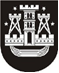 KLAIPĖDOS MIESTO SAVIVALDYBĖS TARYBASPRENDIMASDĖL KLAIPĖDOS MIESTO SAVIVALDYBĖS TARYBOS 2015 M. LIEPOS 31 D. SPRENDIMO NR. T2-209 „DĖL ANTIKORUPCIJOS KOMISIJOS SUDARYMO IR JOS NUOSTATŲ PATVIRTINIMO“ PAKEITIMO2017 m. birželio 29 d. Nr. T2-157KlaipėdaVadovaudamasi Lietuvos Respublikos vietos savivaldos įstatymo 15 straipsnio 6 dalimi ir 18 straipsnio 1 dalimi, Klaipėdos miesto savivaldybės taryba nusprendžia:1. Pakeisti Antikorupcijos komisijos nuostatus, patvirtintus Klaipėdos miesto savivaldybės tarybos 2015 m. liepos 31 d. sprendimu Nr. T2 209 „Dėl Antikorupcijos komisijos nuostatų patvirtinimo“:1.1. pakeisti 11 punktą ir jį išdėstyti taip: „11. Komisija sudaroma Tarybos sprendimu iš 13 narių: 8 Tarybos narių, kurių kandidatūras teikia savivaldybės meras, ir 5 seniūnaičių arba seniūnaičių ir visuomenės atstovų, iš kurių būtų ne mažiau kaip 3 seniūnaičiai. Seniūnaičių kandidatūras teikia seniūnaičių sueiga. Visuomenės atstovų (Lietuvos Respublikoje įregistruotų viešųjų juridinių asmenų, išskyrus valstybės ar savivaldybės institucijas ar įstaigas, įgalioti atstovai) kandidatūrų sąrašą, sudaromą atsižvelgiant į dokumentų pateikimo laiką, teikia savivaldybės meras. Jeigu pateikti ne visi, nevisiškai, neteisingai užpildyti dokumentai arba jie neatitinka dokumentams keliamų reikalavimų, arba pateikti neteisingi duomenys, dokumentų pateikimo laikas skaičiuojamas nuo visų arba papildytų (patikslintų) dokumentų gavimo dienos.Kvietimą viešiesiems juridiniams asmenims teikti visuomenės atstovų kandidatūras į Komisijos narius skelbia savivaldybės meras Klaipėdos miesto savivaldybės interneto svetainėje (www.klaipeda.lt). Kvietime pateikiama informacija apie šių kandidatų registracijos pradžią. Registracija vykdoma 15 darbo dienų, terminą pradedant skaičiuoti kitą darbo dieną nuo informacijos paskelbimo. Paskelbus kvietimą teikti kandidatūras, visuomenės atstovų kandidatūras teikiantys viešieji juridiniai asmenys Klaipėdos miesto savivaldybės tarybos ir mero sekretoriatui turi pateikti šiuos dokumentus:11.1. viešojo juridinio asmens įgalioto atstovo kandidatūros rašytinį siūlymą;11.2. sutikimą būti kandidatu į Komisijos narius;11.3. kandidato asmens tapatybę patvirtinančio dokumento kopiją;11.4. dokumentą, patvirtinantį asmens gyvenamosios vietos deklaravimą Klaipėdos mieste;11.5. kandidato ryšį su viešuoju juridiniu asmeniu patvirtinantį dokumentą;11.6. nepriekaištingos reputacijos deklaraciją (priedas).Dokumentai patikrinami ir visuomenės atstovų kandidatūras teikiantys viešieji juridiniai asmenys per 5 darbo dienas informuojami apie siūlomos kandidatūros įtraukimą į sąrašą arba pateiktų dokumentų trūkumus, kuriuos gali ištaisyti per 3 darbo dienas, taip pat informuojami, kad dokumentų pateikimo laikas skaičiuojamas nuo visų arba papildytų (patikslintų) dokumentų gavimo dienos.“;1.2. papildyti nuostatus priedu (pridedama).2. Skelbti šį sprendimą Klaipėdos miesto savivaldybės interneto svetainėje.Šis sprendimas gali būti skundžiamas Lietuvos Respublikos administracinių bylų teisenos įstatymo nustatyta tvarka Klaipėdos apygardos administraciniam teismui.Savivaldybės merasVytautas Grubliauskas